Тема недели:«Овощи»Дети должны знать названия овощей, их частей; сходство и различие (уметь различать овощи по запаху, по вкусу, внешнему виду, на ощупь;) Овощи растут в огороде, на грядке, за ними ухаживает человек, поливает, полет, рыхлит; из овощей можно приготовить различные блюда: суп, щи, борщ, салат и т.д., овощи можно заготовить на зиму: солить, консервировать, сушить, мариновать; овощи очень вкусные и полезные, в них много витаминов.Выучите с детьми:Поиграйте с детьми:«Великан и Гномик».У Великана все овощи большие, а у Гномика – маленькие, давайте их назовём:  «У Великана помидор, а у Гномика помидорчик.  У Великана огурец, а у Гномика ... У Великана картошка, а у Гномика ... У Великана лук, а у Гномика ... У Великана морковь, а у Гномика ...»В огород пойдем –                           урожай соберем. Лук, картошка, кабачок,Репа, тыква, чесночок,Редис, перец и горохУрожай у нас не плох.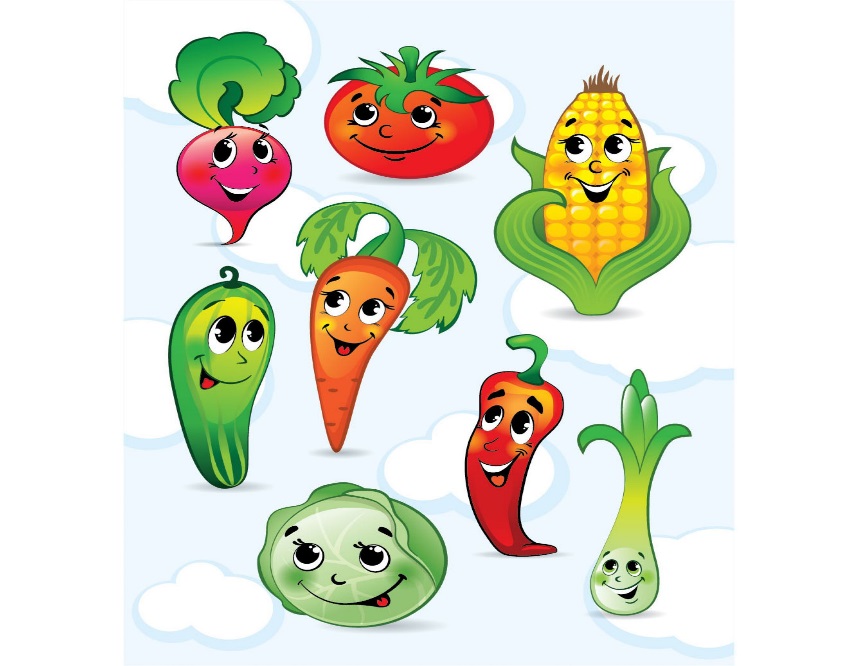 